КРАТКИЙ ОБЗОР ВТОРИЧНОГО РЫНКА ЖИЛОЙ НЕДВИЖИМОСТИ Г. ТОБОЛЬСКА ЗА МАРТ 2018 Г. 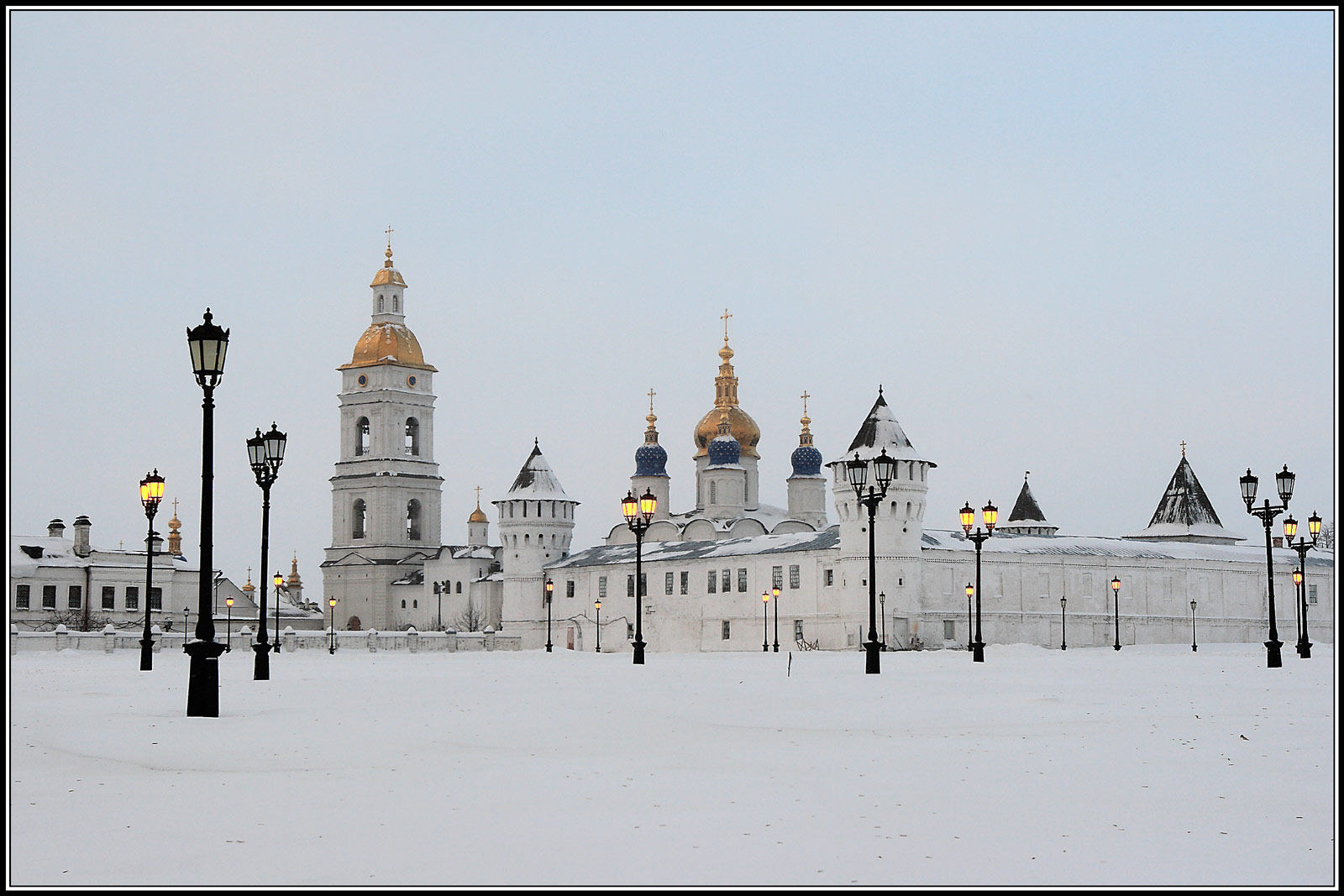 ОСНОВНЫЕ ВЫВОДЫПредложение вторичного рынка жилой недвижимости в феврале составило 1819 квартир;Наибольший объем предложения сосредоточен в Нагорном Тобольске (92,9%);Удельная цена предложения в марте 2018 г. на вторичном рынке жилой недвижимости г. Тобольска составляет 42402 руб./кв. м;В марте 2018 г.  в разрезе по количеству комнат наибольшая удельная цена сформировалась у многокомнатных квартир (58 156 руб./кв. м);Средняя площадь приобретаемой квартиры в марте 2018 г.  года равна 50,2 кв. м.Анализ предложения на вторичном рынке г. Тобольска за март 2018 г.Предложение вторичного рынка жилой недвижимости в марте 2018 г. составило 1819 квартир (исключая квартиры за чертой города и другие типы: пансионаты, общежития, коммунальные квартиры, а также малоэтажное строительство). Трехкомнатные квартиры занимают наибольший объем предложения. Их доля составляет 30,5%. Далее следуют двухкомнатные квартиры (29,1%). Доля однокомнатных квартир – 20,7%, многокомнатных – 19,7%.Рис. 1.1. Структура предложения по количеству комнатВ марте наибольший объем предложения традиционно сосредоточен в Нагорном Тобольске, на него приходится 92,9% от общего объема предложения. Доля предложения в Подгорном Тобольске в марте 2018 года составляет 7,1%. Рис. 1.2. Структура предложения по районамАнализ ценовой ситуации на вторичном рынке г. Тобольска за март 2018 г.Удельная цена предложения в марте 2018 г. на вторичном рынке жилой недвижимости г. Тобольска составила 42402 руб./кв. м, что на 649 рублей (1,55 %) больше, чем в предыдущем месяце.По сравнению с аналогичным периодом прошлого года снижение цены за квадратный метр составило 121 рублей (0,28 %). Рис. 2.2. Динамика удельной цены предложения на вторичном рынке жилой недвижимостиВ марте 2018 года в разрезе по количеству комнат наибольшая удельная цена сформировалась у многокомнатных квартир (58156 руб./кв. м.). Следом идут однокомнатные квартиры (48 790 руб./кв. м.) и двухкомнатные квартиры (43 818 руб./кв. м.) Самую малую удельную цену имеют трехкомнатные квартиры – 38 600 руб./кв. м. Рис. 2.3. Удельная цена предложения по количеству комнатРейтинг районов по цене предложения квадратного метра выглядит следующим образом: Нагорный Тобольск – 47 162 руб./кв. м. Подгорный Тобольск – 34 821 руб./кв. м. Рис. 2.4. Удельная цена предложения по районам Анализ продаж на вторичном рынке г. Тобольска за март 2018 г.По количеству комнат больше всего в продаже на вторичном рынке города Тобольска было двухкомнатных квартир – 46,2 % и однокомнатных квартир – 26,2 %. Чуть меньше было представлено трехкомнатных квартир – 20,0 %. Наименьшим спросом пользуются многокомнатные квартиры, только 7,7 % от общего объема.Средняя площадь приобретаемой квартиры в марте 2018 года равна 50,2 кв. м. Рис. 3.1. Структура продаж по количеству комнатПриложение 1. Числовая пространственно-параметрическая модель вторичного рынка г. Тобольска за март 2018 г.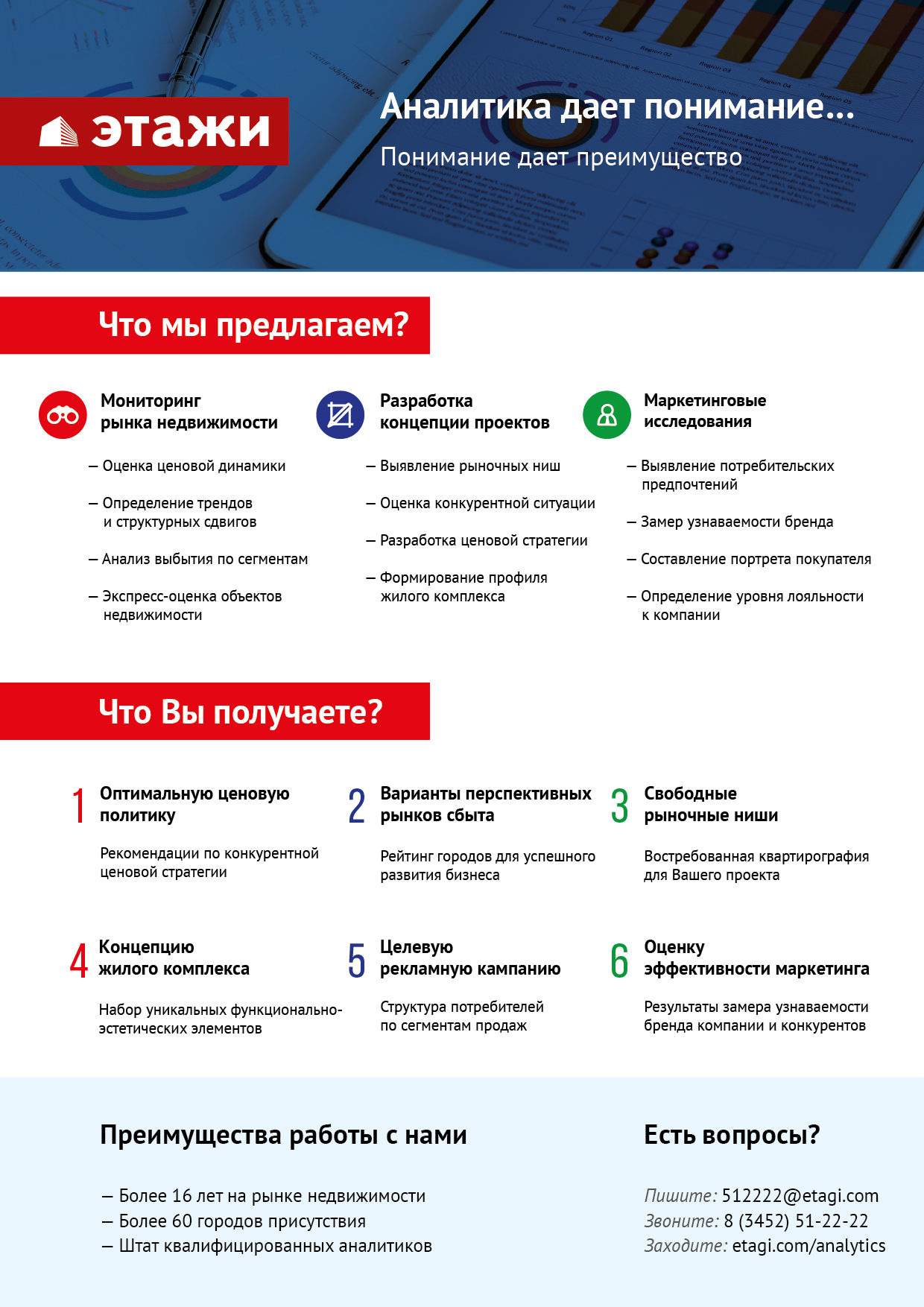 Номер столбцаПоказатель1Объем выборки, шт.2Средняя цена, тыс. руб.3СКО, тыс. руб.4Погрешность, тыс. руб.5Погрешность, %6Минимум, тыс. руб.7Максимум, тыс. руб.8Медиана, тыс. руб.9Средняя площадь, кв. м.10СКО, кв. м.11Погрешность, кв. м.12Погрешность, %13Минимум, кв. м.14Максимум, кв. м.15Медиана, кв. м.16Средневзвешенная, руб./кв. м.17СКО, руб./кв. м.18Погрешность, руб./кв. м.19Погрешность, %20Минимум, руб./кв. м.21Максимум, руб./кв. м.Кол-во комн.Тип домостроения123456789101112131415161718192021ВсеВсе18172463785942160442181,7945000010000000240000058,8621,040,991,6818,30240,0059,504185713010,001344190278ВсеКирпичное64223356851242237981314,2045000010000000200000055,4324,771,963,5318,30240,0050,1042141070,021344179630ВсеМонолитное762395618130347230102412,5710000008000000180000047,2831,797,3415,5319,80180,0032,555066912510,002527672976ВсеПанельное9802573780592183378521,476500006500000260000062,1814,950,961,5424,5098,2065,004139110030,011553490278ВсеБлочное119229257110327811901508,296500007000000220000057,4627,134,998,6923,50214,0056,003990113510,0016031730991-комн.Все3771696119530402547073,234500005700000168000034,768,330,862,4718,30111,0034,804879017230,0114599796301-комн.Кирпичное1841659837623769922215,564500005700000167500035,349,391,393,9318,30111,0035,0046967070,0114599796301-комн.Монолитное4916523884322191247717,5510000002900000159000028,487,962,308,0719,8049,0027,0058014125170,0332362729761-комн.Панельное1061729292415567811104,696500002850000169000035,315,451,063,0224,5051,0035,904898010060,0120930695651-комн.Блочное3818356584120781354907,386500002500000195000038,565,701,884,8627,9049,7039,6547608135110,0221595730992-комн.Все5292233242750833653522,935000006600000215000050,978,600,751,4723,50105,8050,604381813620,0013441728382-комн.Кирпичное22421159389713511300936,155000006600000180000050,2810,321,382,7530,50105,8047,5042085070,0213441728382-комн.Монолитное8318125062446447205014,8425000004500000312500056,836,655,038,8446,0065,0058,3555983125170,0342451703132-комн.Панельное2622304866452764560512,438000004500000230000051,166,670,831,6129,0090,0051,004504810060,0115534660592-комн.Блочное35223114375546525912311,616800003500000245000052,549,313,196,0823,5068,0054,0042464135110,0320455621673-комн.Все5532763356874192744162,698300007000000260000067,3612,911,101,6342,00179,0065,004102212410,0016031902783-комн.Кирпичное180280555612109961810286,458300007000000240000069,3517,642,643,8049,50136,1061,7540455070,0216768706673-комн.Монолитное14352500098033554379215,4316000006000000345000080,4610,535,847,2663,30107,0078,2543808125170,0425276584333-комн.Панельное3192736567521130584472,1410000006500000265000065,225,830,651,0042,0094,0065,504195710060,0116949902783-комн.Блочное402520525112608836063714,3110000007000000242500070,8922,107,089,9846,00179,0065,2535554135110,031603148518Много-комн.Все3583150109944052999293,17190000010000000295000082,7820,482,172,6259,70240,0078,803805610810,002562566327Много-комн.Кирпичное543983889175772548288412,12190000010000000330000098,8039,1210,7510,8860,00240,0085,6040324070,022593066327Много-комн.Панельное2932942522381436446441,5219700004500000290000078,453,910,460,5859,7098,2078,603751012560,022562556250